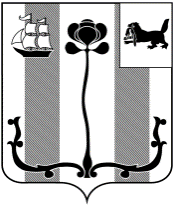 Иркутская область ДУМА ШЕЛЕХОВСКОГО МУНИЦИПАЛЬНОГО РАЙОНАР Е Ш Е Н И ЕО внесении изменений в решениеДумы Шелеховского муниципального районаот 29.04.2021 №15-рд В целях приведения положений Порядка организации и проведения публичных слушаний на территории Шелеховского района в соответствие с федеральным законодательством,  в соответствии с  Федеральным законом от 01.07.2021 № 289-ФЗ «О внесении изменений в статью 28 Федерального закона «Об общих принципах организации местного самоуправления в Российской Федерации, руководствуясь статьями 17, 24, 25 Устава Шелеховского районаД У М А Р Е Ш И Л А:1. Внести в решение Думы Шелеховского муниципального района от 29.04.2021 №15-рд «Об утверждении Порядка организации и проведения публичных слушаний на территории Шелеховского района» следующие изменения:1) пункт 3 статьи 3 изложить в следующей редакции:«3. Органы и лица, обеспечивающие проведение публичных слушаний, обеспечивают:1) заблаговременное оповещение жителей Шелеховского района о времени и месте проведения публичных слушаний;2) заблаговременное ознакомление с проектом муниципального правового акта, в том числе посредством его размещения на официальном сайте Администрации Шелеховского муниципального района в информационно-телекоммуникационной сети «Интернет»;3) возможность представления жителями Шелеховского района своих замечаний и предложений по вынесенному на обсуждение проекту муниципального правового акта, в том числе посредством официального сайта;4) другие меры, обеспечивающие участие в публичных слушаниях жителей Шелеховского района;5) опубликование (обнародование) результатов публичных слушаний, включая мотивированное обоснование принятых решений, в том числе посредством их размещения на официальном сайте.»;2) пункт 1 статьи 7 изложить в следующей редакции:«1. Замечания и предложения по вопросам, выносимым на публичные слушания, представляются организатору публичных слушаний жителями Шелеховского района в письменной форме, в том числе через Интернет-приемную на официальном сайте организатора публичных слушаний в информационно-телекоммуникационной сети «Интернет» (http://www.sheladm.ru) в срок, место и время, указанные в правовом акте о назначении публичных слушаний.»;3) приложение 2 к Порядку организации и проведения публичных слушаний на территории Шелеховского района изложить в следующей редакции:                                                                                                                           «Приложение 2к Порядку организации и проведения публичных                                                                                                                 слушаний на территории Шелеховского районаСПИСОК УЧАСТНИКОВ ПУБЛИЧНЫХ СЛУШАНИЙпо вопросу _________________________________________________________________________________________________________________________________________________________                                                                                 (дата проведения публичных слушаний)».	2. Настоящее решение подлежит официальному опубликованию в газете «Шелеховский вестник», размещению на официальном сайте Администрации Шелеховского муниципального района в информационно-телекоммуникационной сети «Интернет».Принято на _9_ заседании ДумыОт 30.09.2021 № 34-рд«30» сентября 2021 года№Фамилия, имя, отчество (последнее – при наличии)Год рождения (в возрасте 18 лет – дополнительно число и месяц рождения)Адрес места жительстваСерия и номер паспорта или иного документа, заменяющего его документаДата внесения подписиПодпись участника публичных слушанийПодпись в согласии на обработку персональных данных в целях проведения публичных слушанийСписок удостоверяю:______________________________________________________________________________________________________(фамилия, имя, отчество организатора публичных слушаний)____________________________________________________________(дата заполнения списка)Председатель Думы Шелеховского муниципального района__________________Ф.С. Саломатов                      Мэр Шелеховского                       муниципального района_____________________М.Н. Модин